                                   MS in Sports Medicine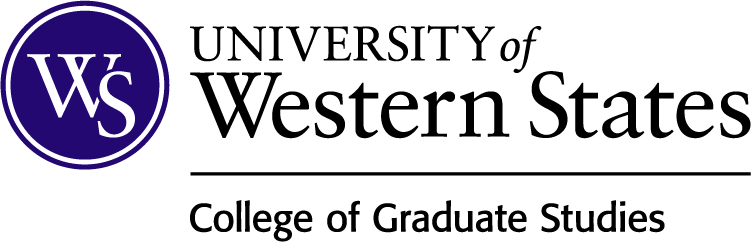 High Performance Leadership (HPL) Concentration                               Program Planner: 63 creditsStudents are strongly encouraged to adhere to the following course sequence. Not all courses are available every term.Questions about courses, course planning, or registration? Contact your student success advisor or email studentsuccess@uws.eduFinancial aid: Students using financial aid must enroll in at least 3 credits per term to meet the financial aid enrollment status requirements as outlined in Policy 1203 Enrollment Status.Textbook lists: Program textbook lists are updated yearly (for fall through summer terms), prior to the fall term. Find the textbook lists here. Note: SPP, MHF, COUN and LEAD courses & textbooks are listed under the Sport and Performance Psychology textbook list. MSN courses & textbooks are listed under the Human Nutrition and Functional Medicine Textbook list.Sports Medicine Core & Elective CoursesSports Medicine Core & Elective CoursesSports Medicine Core & Elective CoursesSports Medicine Core & Elective CoursesSports Medicine Core & Elective CoursesCourse #Course NameCreditsTermOfferedTerm Planned or CompletedSMD5101 Sports Medicine Jurisprudence & Ethics2WI/SPSMD5110 Upper Extremity3WI/SPSMD5310 Lower Extremity3SP/SUSMD5550 Research Methods and Evaluation2SP/SU SMD Elective (see SMD elective list below)2variesSMD5510 Rehabilitation & Sports Performance3SU/FASMD5350 Research & Biostatistics2SU/FA SMD Elective (see SMD elective list below)2variesSMD5775 Emergency Management2FA/WISMD5710 Practical Lab Applications Pre-requisite: SMD5510 Pre or co-requisite: SMD57752FA/WISMD5910 Biomechanics4WI/SPSMD6190 Practicum (must be taken twice for 4 credits); requires Program Director approval Pre-requisite: SMD5710 Pre or co-requisite: SMD5110, SMD53102WI/SP/SUSPP6235 Psychology of Athletic Injury and Rehabilitation4SP/SUSMD6190 Practicum (must be taken twice for 4 credits); requires Program Director approval Pre-requisite: SMD5710 Pre or co-requisite: SMD5110, SMD53102WI/SP/SUTotal Sports Med CoreTotal Sports Med Core31Total SMD Core ElectiveTotal SMD Core Elective4SMD Core Elective Course Options – 4 credits requiredSMD Core Elective Course Options – 4 credits requiredSMD Core Elective Course Options – 4 credits requiredSMD Core Elective Course Options – 4 credits requiredCourse #Course NameCreditsTerm OfferedSMD6005Diagnostic Imaging of Sports Injuries2FA/WISMD6075Evidence-based Concussion Management and Care2SP/SUSMD6010Soft Tissue Treatment Applications and Methods2SP/SUSMD6050Research Applications2FA/WIMHF5003Identifying Mental Illness2FA/SPMHF5103Mental Health Referrals2WI/SUMHF5203Mental Health Communication Skills (beginning Spring 2024)2FA/SPHigh Performance Leadership (HPL) Concentration CoursesHigh Performance Leadership (HPL) Concentration CoursesHigh Performance Leadership (HPL) Concentration CoursesHigh Performance Leadership (HPL) Concentration CoursesHigh Performance Leadership (HPL) Concentration CoursesCourse #Course NameCreditsTerm offeredTerm Planned or CompletedSPP6550 Sport Psychology4AllHPL6310 Operational Excellence (beginning Winter 2025)4WI/SUHPL6350 Sports Technology & Data Science (beginning Spring 2025)4SP/FAHPL6510 Periodization & Programming Theory (beginning Spring 2025)4SP/FAHPL6710 Applied Sport Biomechanics & Physiology (beginning Summer 2025)4SU/WI HPL Electives (see HPL elective list below)2-4SU/WIHPL6990 Leadership Capstone (must be taken in final term; beginning Fall 2025)4SP/FA HPL Electives (see HPL elective list below)2-4 Total HPL Concentration 24Total HPL Electives4Total   28HPL Elective Course Options – 4 credits requiredHPL Elective Course Options – 4 credits requiredHPL Elective Course Options – 4 credits requiredHPL Elective Course Options – 4 credits requiredCourse #Course NameCreditsTerm OfferedCOUN6085Business Basics for Clinicians and Consultants4SPCOUN6425Ethical Use of Telehealth Platforms2WILEAD6000Foundations of Positive Leadership4WI/SUMSN7201Fundamentals of Mind-Body Medicine and the Psychology of Well-Being2SUSMD6075Evidence-based Concussion Management and Care2SP/SUSPP6155Sport in Society4FA/SPSPP6210Psychology of Performance Excellence4FA/SPSPP6225Applied Motor Learning4WI/SUMS SMD-HPL Program Credit TotalsMS SMD-HPL Program Credit TotalsSMD Core31SMD Elective4HPL Concentration24HPL Elective4Total for Program63 credits